ГОСТ 5500-2001 Изделия огнеупорные стопорные для разливки стали из ковша. Технические условия
ГОСТ 5500-2001

Группа И22     
     
МЕЖГОСУДАРСТВЕННЫЙ СТАНДАРТ


ИЗДЕЛИЯ ОГНЕУПОРНЫЕ СТОПОРНЫЕ 
ДЛЯ РАЗЛИВКИ СТАЛИ ИЗ КОВША

Технические условия

Stopper refractories for steel pouring from ladle.
Specifications

МКС 81.080
ОКП 15 5000Дата введения 2002-03-01     
     
Предисловие1 РАЗРАБОТАН ОАО "Санкт-Петербургский институт огнеупоров" (ОАО "СПбИО"), Межгосударственным техническим комитетом по стандартизации МТК 9 "Огнеупоры"

ВНЕСЕН Госстандартом Российской Федерации
2 ПРИНЯТ Межгосударственным советом по стандартизации, метрологии и сертификации (протокол N 19 от 24 мая 2001 г.)

За принятие проголосовали:
3 Постановлением Государственного комитета Российской Федерации по стандартизации и метрологии от 30 июля 2001 г. N 302-ст межгосударственный стандарт ГОСТ 5500-2001 введен в действие непосредственно в качестве государственного стандарта Российской Федерации с 1 марта 2002 г.
4 ВЗАМЕН ГОСТ 5500-75
5 ИЗДАНИЕ с Поправкой (ИУС 10-2002)

     1 Область применения
Настоящий стандарт распространяется на огнеупорные стопорные изделия (далее - изделия) для разливки стали из ковша: стопорные трубки, пробки, стаканы, вкладыши к стаканам и гнездовые кирпичи.

Обязательные требования к качеству продукции по массовой доле оксидов, открытой пористости и термической стойкости изложены в пункте 6.1 (таблицы 14, 16, 18, 20, 22).

2 Нормативные ссылки
В настоящем стандарте использованы ссылки на следующие стандарты:

ГОСТ 166-89 (ИСО 3599-76) Штангенциркули. Технические условия

ГОСТ 427-75 Линейки измерительные металлические. Технические условия

ГОСТ 2409-95 (ИСО 5017-88) Огнеупоры. Метод определения кажущейся плотности, открытой и общей пористости, водопоглощения

ГОСТ 2642.0-86 Огнеупоры и огнеупорное сырье. Общие требования к методам анализа

ГОСТ 2642.2-86 Огнеупоры и огнеупорное сырье. Методы определения изменения массы при прокаливании

ГОСТ 2642.3-97 Огнеупоры и огнеупорное сырье. Методы определения оксида кремния (IV)

ГОСТ 2642.4-97 Огнеупоры и огнеупорное сырье. Методы определения оксида алюминия

ГОСТ 2642.5-97 Огнеупоры и огнеупорное сырье. Методы определения оксида железа (III)

ГОСТ 2642.8-97 Огнеупоры и огнеупорное сырье. Методы определения оксида магния

ГОСТ 2991-85 Ящики дощатые неразборные для грузов массой до 500 кг. Общие технические условия

ГОСТ 3749-77 Угольники поверочные 90°. Технические условия

ГОСТ 4069-69 Огнеупоры и огнеупорное сырье. Методы определения огнеупорности

ГОСТ 4070-2000 (ИСО 1893-89) Изделия огнеупорные. Метод определения температуры деформации под нагрузкой

ГОСТ 4071.1-94 (ИСО 10059-1-92) Изделия огнеупорные с общей пористостью менее 45%. Метод определения предела прочности при сжатии при комнатной температуре

ГОСТ 5402.1-2000 (ИСО 2478-87) Изделия огнеупорные с общей пористостью менее 45%. Метод определения остаточных изменений размеров при нагреве

ГОСТ 7502-98 Рулетки измерительные металлические. Технические условия

ГОСТ 8179-98 (ИСО 5022-79) Изделия огнеупорные. Отбор образцов и приемочные испытания

ГОСТ 9078-84 Поддоны плоские. Общие технические условия

ГОСТ 10198-91 Ящики деревянные для грузов массой св. 200 до 20000 кг. Общие технические условия

ГОСТ 10905-86 Плиты поверочные и разметочные. Технические условия

ГОСТ 15136-78 Изделия огнеупорные. Метод измерения глубины отбитости углов и ребер

ГОСТ 24717-94 Огнеупоры и сырье огнеупорное. Маркировка, упаковка, хранение и транспортирование

ГОСТ 25706-83 Лупы. Типы, основные параметры. Общие технические требования

ГОСТ 25714-83 Контроль неразрушающий. Акустический звуковой метод определения открытой пористости, кажущейся плотности, плотности и предела прочности при сжатии огнеупорных изделий

ГОСТ 28584-90 Огнеупоры и огнеупорное сырье. Метод определения влаги

ГОСТ 28833-90 Дефекты огнеупорных изделий. Термины и определения

3 Определения
В настоящем стандарте применяют следующие термины с соответствующими определениями:
3.1  посечка, трещина, скошенность, овальность: По ГОСТ 28833.
3.2  рабочая поверхность стопорного изделия: Поверхность, находящаяся в контакте с расплавом металла и шлака; для стопорной трубки и пробки - также все места стыка изделий, включая винтовую нарезку пробки.
3.3  конусность: Отношение разности верхнего и нижнего диаметров изделия цилиндрической формы к высоте изделия.

4 Марки4.1 Изделия подразделяют на марки, указанные в таблице 1.


Таблица 1 - Характеристика марок стопорных изделий (стопорного припаса)
(Поправка).5 Форма и размеры5.1 Форма и размеры изделий должны соответствовать указанным на рисунках 1-12 и в таблицах 2-12.

Рисунок 1 - Стопорная трубка номеров 1-8 и 8-1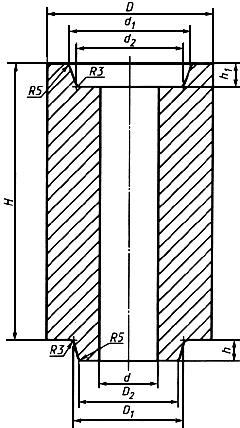 Рисунок 1 - Стопорная трубка номеров 1-8 и 8-1

Таблица 2 - Размеры стопорной трубки
В миллиметрахРисунок 2 - Пробка номеров 9-14, 14-1, 14-2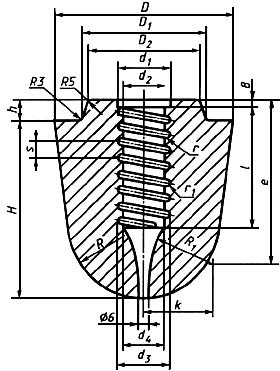 
Рисунок 2 - Пробка номеров 9-14, 14-1, 14-2

Таблица 3 - Размеры пробки
В миллиметрахРисунок 3 - Стакан номеров 15-23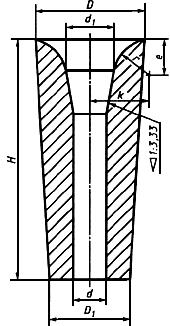 
Рисунок 3 - Стакан номеров 15-23

Таблица 4 - Размеры стакана номеров 15-23
В миллиметрахРисунок 4 - Стакан номер 24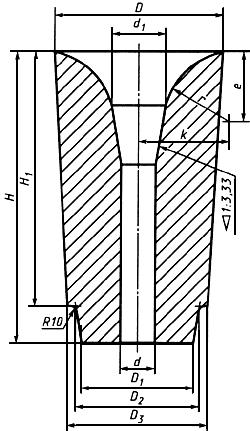 
Рисунок 4 - Стакан номер 24
Таблица 5 - Размеры стакана номер 24
В милиметрахРисунок 5 - Стакан номеров 25-30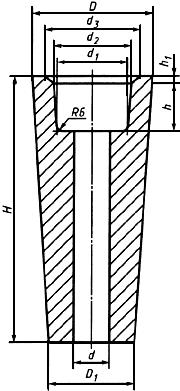 
Рисунок 5 - Стакан номеров 25-30

Таблица 6 - Размеры стакана номеров 25-30В миллиметрахРисунок 6 - Стакан номеров 31 и 32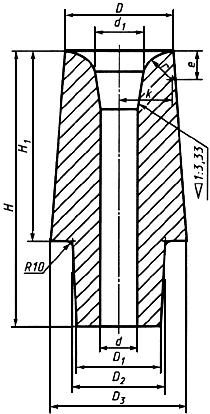 
Рисунок 6 - Стакан номеров 31 и 32

Таблица 7 - Размеры стакана номеров 31 и 32В миллиметрахРисунок 7 - Стакан номеров 33 и 34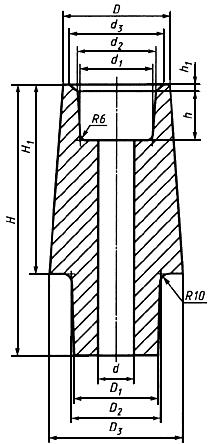 
Рисунок 7 - Стакан номеров 33 и 34
Таблица 8 - Размеры стакана номеров 33 и 34
В миллиметрах_________________
* Соответствует оригиналу. - Примечание "КОДЕКС". Рисунок 8 - Вкладыш номеров 35 и 36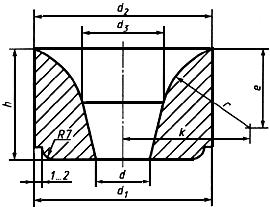 
Рисунок 8 - Вкладыш номеров 35 и 36

Таблица 9 - Размеры вкладыша номеров 35 и 36
В миллиметрахРисунок 9 - Гнездовой кирпич номеров 37-44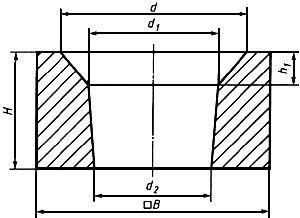 
Рисунок 9 - Гнездовой кирпич номеров 37-44

Таблица 10 - Размеры гнездового кирпича номеров 37-44
В миллиметрахРисунок 10 - Верхняя часть составного гнездового кирпича номер 45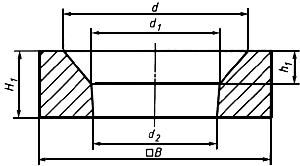 
Рисунок 10 - Верхняя часть составного гнездового кирпича номер 45
Рисунок 11 - Нижняя часть составного гнездового кирпича номер 46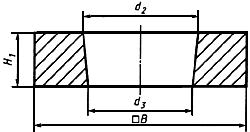 
Рисунок 11 - Нижняя часть составного гнездового кирпича номер 46
Таблица 11 - Размеры гнездового кирпича номеров 45 и 46
В миллиметрахРисунок 12 - Гнездовой кирпич номер 49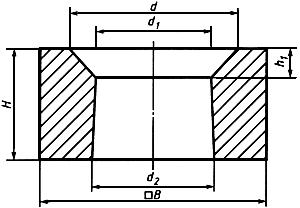 
Рисунок 12 - Гнездовой кирпич номер 49

Таблица 12 - Размеры гнездового кирпича номер 49
В миллиметрах

По соглашению сторон допускается изготавливать изделия других форм и размеров по чертежам заказчика с указанием предельных отклонений по размерам.
5.1.1 Допускается радиус закругления вертикальных граней в наружных углах гнездового кирпича до 8 мм. На конусной части внутренней поверхности гнездового кирпича (по  - для номеров 37-45; по  - для номера 46; по  и  - для номера 49) допускается цилиндрический поясок высотой 5-10 мм.
5.1.2 Расчетный объем, расчетная масса и средняя кажущаяся плотность стопорных изделий (приложение А) не являются браковочным признаком.
5.1.3 Форма и размеры винтовой нарезки металлического стопорного штыря приведены в приложении Б.
5.2 Предельные отклонения размеров изделий должны соответствовать указанным в таблице 13.


Таблица 13 - Предельные отклонения размеров
6 Общие технические требования6.1 По физико-химическим показателям и показателям внешнего вида изделия должны соответствовать требованиям, указанным в таблицах 14-24.


Таблица 14 - Физико-химические показатели стопорной трубки


Таблица 15 - Показатели внешнего вида стопорной трубки
(Поправка).


Таблица 16 - Физико-химические показатели пробки


Таблица 17 - Показатели внешнего вида пробки


Таблица 18 - Физико-химические показатели стакана


Таблица 19 - Показатели внешнего вида стакана

(Поправка).


Таблица 20 - Физико-химические показатели вкладыша


Таблица 21 - Показатели внешнего вида вкладыша
(Поправка).


Таблица 22 - Физико-химические показатели гнездового кирпича марки ШСП-32


Таблица 23 - Показатели внешнего вида гнездового кирпича марки ШСП-32
(Поправка).


Таблица 24 - Размеры посечек в изломе
6.2 Изделия в изломе (пробка - в изломе или разрезе) должны быть однородного строения.

Неравномерная окраска, отдельные посечки размерами, указанными в таблице 24, не являются браковочным признаком.

Не допускаются трещины, пустоты и слоистая структура. В шамотных изделиях не допускается черная сердцевина шириной более 10 мм.
6.3 Маркировка и упаковка изделий - по ГОСТ 24717 с дополнениями по 6.3.1-6.3.3.
6.3.1 На стакан и вкладыш дополнительно наносят размер диаметра внутреннего канала. Например, изготовленный ОАО "Комбинат Магнезит" периклазовый стакан номер 24 диаметром внутреннего канала 40 мм имеет маркировку М-ПСП-90-24-40 или. 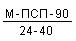 6.3.2 (Исключен, Поправка).
6.3.3 Безобжиговые стаканы и вкладыши упаковывают в однослойный чехол из полиэтиленовой пленки толщиной не менее 0,150 мм или другие влагонепроницаемые материалы с последующей укладкой на поддоны по ГОСТ 9078 или в ящики по ГОСТ 10198 и ГОСТ 2991.

По согласованию сторон допускается другая упаковка изделий, исключающая гидратацию.

7 Правила приемки7.1 Правила приемки - по ГОСТ 8179 с дополнениями по 7.1.1-7.1.4.
7.1.1 Объем партии не должен превышать:

шамотных стопорных трубок - 75 т, других групп стопорных трубок - 40 т;

пробок, стаканов и вкладышей - 2000 шт.;

гнездовых кирпичей - 4000 шт.;

пробок и стаканов, принимаемых комплектно (комплект - одна пробка и один стакан), - 2000 комплектов.
7.1.2 При приемке изделий, прошедших предварительную разбраковку, применяют следующие номера планов контроля:
2 - для стопорных трубок и пробок;
1 или 1a - для остальных изделий.

При приемке изделий, не прошедших предварительную разбраковку, применяют план контроля номер 5.
7.1.3 При проверке соответствия качества изделий требованиям настоящего стандарта периодичность проведения испытаний должна соответствовать требованиям таблицы 25.


Таблица 25 - Периодичность проведения испытаний
7.1.4 При проверке готовой продукции измеряют следующие размеры изделий:

стопорная трубка - , , , ,  (рисунок 1, таблица 2);

пробка - , , ,  (рисунок 2, таблица 3);

стакан - , , , , , ,  ( - для стакана номеров 25-30, 33, 34) (рисунки 3-7, таблицы 4-8);

вкладыш - , , ,  (рисунок 8, таблица 9);

гнездовой кирпич - , , , , , , ,  (рисунки 9-12, таблицы 10-12).

Точность остальных размеров и конусность изделий обеспечиваются пресс-оснасткой и контролю не подлежат.

8 Методы контроля8.1 Химический состав определяют по ГОСТ 2642.0, ГОСТ 2642.2 - ГОСТ 2642.5 и ГОСТ 2642.8 или другими методами, обеспечивающими требуемую точность определения.
8.2 Огнеупорность определяют по ГОСТ 4069.
8.3 Открытую пористость и кажущуюся плотность определяют по ГОСТ 2409 или ГОСТ 25714, вкладыша и гнездового кирпича - по ГОСТ 2409. Определения по ГОСТ 25714 проводят на удвоенном количестве образцов. Контрольный метод - по ГОСТ 2409.
8.4 Предел прочности при сжатии определяют по ГОСТ 4071.1 или ГОСТ 25714, гнездового кирпича - по ГОСТ 4071.1.

Предел прочности при сжатии по ГОСТ 25714 определяют на удвоенном количестве образцов.

Контрольный метод - по ГОСТ 4071.1.
8.5 Массовую долю влаги определяют по ГОСТ 28584 на образцах массой 50-100 г.
8.6 Температуру начала размягчения определяют по ГОСТ 4070.
8.7 Дополнительную линейную усадку определяют по ГОСТ 5402.1.
8.8 Метод определения термической стойкости приведен в приложении В.
8.9 Размеры и овальность измеряют металлической линейкой по ГОСТ 427, штангенциркулем по ГОСТ 166 или рулеткой по ГОСТ 7502.

Овальность определяют как разность наибольшего и наименьшего диаметров одного сечения изделия.
8.10 Глубину отбитости углов и ребер измеряют по ГОСТ 15136.
8.11 Кривизну определяют на поверочной плите по ГОСТ 10905 или аттестованной металлической плите при помощи щупа [1] или щупа-шаблона шириной 10 мм и толщиной, превышающей на 0,1 мм установленную норму кривизны. Щуп (щуп-шаблон) не должен входить в зазор между плитой и изделием. При определении кривизны изделие слегка прижимают к плите и щуп (щуп-шаблон) вводят в зазор скольжением по плите без применения усилия.
8.12 Для определения скошенности торцовых плоскостей стопорной трубки поверочный угольник типа VII или VIII по ГОСТ 3749 длиной измерительной стороны не менее 250 мм плотно прикладывают одной стороной к образующей стопорной трубки, а второй - к торцу изделия. В образующийся зазор вводят щуп [1] или щуп-шаблон.

Скошенность определяют по максимальному зазору, образующемуся между стороной угольника и торцовой плоскостью.
Для стопорной трубки с конусностью скошенность определяют по указанному максимальному зазору, уменьшенному на значение, равное произведению диаметра измеряемого торца трубки на конусность изделия.
8.13 Диаметр выплавки измеряют в месте ее максимальной величины металлической линейкой по ГОСТ 427.
8.14 Длину посечки или трещины измеряют металлической линейкой по ГОСТ 427.

Ширину посечки или трещины измеряют в месте ее максимального размера измерительной лупой по ГОСТ 25706. Лупу располагают таким образом, чтобы ее шкала была перпендикулярна к посечке или трещине. Между шкалой измерения и поверхностью изделия помещают полоску бумаги, которую располагают вдоль шкалы вплотную к делениям.
8.15 Диаметр выплавки на рабочей поверхности стакана и винтовой нарезке пробки, длину посечки на нерабочей поверхности стопорной трубки и нижней части выемки стакана под вкладыш, глубину отбитости на рабочей поверхности стакана и наличие отбитости на винтовой нарезке пробки, а также наличие посечки на рабочей поверхности стакана и на винтовой нарезке пробки оценивают визуально.
8.16 Правильность формы рабочей части пробки определяют по плотности ее прилегания к металлическому стакану-шаблону при вращении пробки вокруг оси симметрии. Не допускается зазор между поверхностью пробки и седловиной стакана-шаблона более 0,3 мм. Правильность выполнения винтовой нарезки пробки определяют навинчиванием пробки на штырь-шаблон.

Правильность формы стакана или стакана с вкладышем определяют по плотности прилегания металлической пробки-шаблона к стакану при вращении ее вокруг оси симметрии. Не допускается зазор более 0,3 мм.

Зазор измеряют щупом [1].
8.17 Строение изделий в изломе (пробка - в изломе или в разрезе) оценивают визуально. Поверхность излома (разреза) получают приложением ударной нагрузки или распилом.

9 Транспортирование и хранение9.1 Транспортирование и хранение изделий - по ГОСТ 24717.

ПРИЛОЖЕНИЕ А (справочное). Расчетные объем, масса и средняя кажущаяся плотность стопорных изделийПРИЛОЖЕНИЕ А
(справочное)А.1 Расчетные объем, масса и средняя кажущаяся плотность стопорных изделий приведены в таблицах А.1-А.4.


Таблица A.1 - Расчетные характеристики стопорной трубки


Таблица А.2 - Расчетные характеристики пробки


Таблица А.3 - Расчетные характеристики стакана
Таблица А.4 - Расчетные характеристики вкладыша марок ПСП-90, ПБСП-88, ФБСП-54


Таблица А.5 - Расчетные характеристики гнездового кирпича марки ШСП-32
ПРИЛОЖЕНИЕ Б (обязательное). Форма и размеры винтовой нарезки металлического стопорного штыряПРИЛОЖЕНИЕ Б
(обязательное)Б.1 Форма и размеры винтовой нарезки металлического стопорного штыря должны соответствовать указанным на рисунке Б.1 и в таблице Б.1.

Рисунок Б.1- Винтовая нарезка металлического стопорного штыря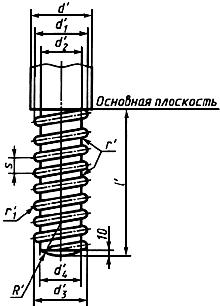 Рисунок Б.1- Винтовая нарезка металлического стопорного штыря

Таблица Б.1 - Размеры винтовой нарезки стопорного штыря
В миллиметрахПРИЛОЖЕНИЕ В (обязательное). Определение термической стойкости стопорной трубки и пробки
ПРИЛОЖЕНИЕ В
(обязательное)В.1 Сущность метода
Метод состоит в определении числа теплосмен, выдержанных испытуемым образцом при резкой смене температур от комнатной до 800 °С и последующем охлаждении на воздухе, без разрушения на части.
В.2 Аппаратура
Электрическая вертикальная трубчатая печь внутренним диаметром 200-300 мм и высотой жаровой трубы 400 мм, обеспечивающая температуру в рабочем пространстве не ниже 800 °С.

Сушильный шкаф с температурой сушки не менее 150 °С.

Приспособление для загрузки и выгрузки испытуемых изделий.

Термоэлектрический преобразователь с измерительным прибором класса точности 1,5.
В.3 Образцы для испытанияВ.3.1 Порядок отбора изделий и количество образцов для испытаний - по ГОСТ 8179, план контроля 2.
В.3.2 Изделие перед испытанием выдерживают не менее 24 ч в сухом отапливаемом помещении или высушивают при температуре 110 °С-130 °С в течение 1 ч. Когда испытания проводят непосредственно после обжига изделия, предварительную сушку или выдержку в помещении не проводят.
В.3.3 Стопорную трубку или пробку надевают на металлический стержень или штырь-пробкодержатель, резьба которого должна соответствовать номеру испытуемого изделия.
 В.4 Проведение испытанияВ печь вводят термоэлектрический преобразователь так, чтобы его спай находился в рабочей зоне.

Электрическую печь разогревают до 800 °С, вынимают термоэлектрический преобразователь, подготовленное изделие быстро загружают в печь и закрывают ее крышкой. Изделие с момента загрузки выдерживают в печи 15 мин в вертикальном подвешенном состоянии. В течение этого времени напряжение, подводимое к печи, не должно меняться. Падение температуры после загрузки изделия не фиксируют. Через 15 мин нагретое изделие извлекают из печи и охлаждают на воздухе в подвешенном состоянии.
В.5 Обработка результатовВ.5.1 Термическую стойкость выражают в теплосменах, которые выдержала стопорная трубка (пробка) при резкой смене температур от комнатной до 800 °С и последующем охлаждении на воздухе, находясь в вертикальном подвешенном состоянии, не распадаясь на части, несмотря на наличие трещин, шелушения и сколов по торцам (рисунки B.1-В.3, В.5-В.7).

Теплосмену, в которой стопорная трубка (пробка) распалась на части по сквозным трещинам (рисунки В.4, В.8, В.9), не учитывают.

Рисунок В.1-Рисунок В.9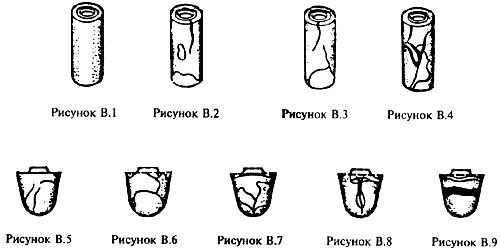 В.5.2 Если при указанных испытаниях одно из изделий окажется термически нестойким, проводят повторные испытания на удвоенном количестве образцов (6 шт.), взятых из той же выборки. При наличии хотя бы одного термически нестойкого изделия из шести вновь отобранных образцов партию бракуют.
В.5.3 Результаты испытания записывают в журнал испытания (протокол), в котором указывают:

- наименование предприятия (организации), проводившего испытания;

- обозначение настоящего стандарта;

- дату проведения испытания;

- наименование изделия, его марку и номер;

- номер партии;

- характер разрушения;

- количество теплосмен (, 800 °С, воздух);

- фамилию исполнителя.
В.5.4 При оценке партии изделий учитывают результаты определения термической стойкости каждого образца.

ПРИЛОЖЕНИЕ Г (справочное). БиблиографияПРИЛОЖЕНИЕ Г
(справочное)
|1] ТУ 2-034-0221197-011-91 Щупы. Модели 82003, 82103, 82203, 82303 (ЗАО "Завод Измерон", С.-Петербург)Наименование государстваНаименование национального органа по стандартизацииАзербайджанская РеспубликаАзгосстандартРеспублика АрменияАрмгосстандартРеспублика БеларусьГосстандарт Республики БеларусьРеспублика КазахстанГосстандарт Республики КазахстанКыргызская РеспубликаКыргызстандартРоссийская ФедерацияГосстандарт РоссииРеспублика ТаджикистанТаджикстандартТуркменистанГлавгосслужба "Туркменстандартлары"УзбекистанУзгосстандартМарка изделияХарактеристикаВид изделияШСП-32Шамотный стопорный припас с массовой долей  не менее 32%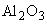 Стопорная трубка, пробка, стакан, гнездовой кирпичШСП-34Шамотный стопорный припас с массовой долей  не менее 34%Пробка, стаканШСП-35Шамотный стопорный припас с массовой долей  не менее 35%Стопорная трубкаШСП-37Шамотный стопорный припас с массовой долей  не менее 37%ПробкаШГСПШамотнографитовый стопорный припасПробка, стаканМКРСПМуллитокремнеземистый стопорный припас с массовой долей  свыше 45%ПробкаМКРАСПМуллитокремнеземистый стопорный припас с массовой долей  свыше 45% из сырья Аркалыкского месторожденияСтопорная трубкаМЛСПМуллитовый стопорный припас с массовой долей  свыше 62%СтаканМЛСП-63Муллитовый стопорный припас с массовой долей  не менее 63%Стопорная трубкаМКСПМуллитокорундовый стопорный припас с массовой долей  свыше 72%ПробкаМКСП-73Муллитокорундовый стопорный припас с массовой долей  не менее 73%Стопорная трубкаМКСПТ-73Муллитокорундовый стопорный припас с массовой долей  не менее 73% термостойкийТо жеПСП-90Периклазовый стопорный припас с массовой долей  не менее 90%Стакан, вкладышПБСП-88Периклазовый безобжиговый стопорный припас с массовой долей  не менее 88%То жеФБСП-54Форстеритовый безобжиговый стопорный припас с массовой долей  не менее 54%"Номер изделияНомер применяемой пробки130010131006763407267923001417125817548867910330018211409488541009311430018211601061006011110412530023261801251156412911913630023341801251156412911513727023262001251156412911914, 14-2827023342001251156412911514, 14-28-127035382001361106414011414-1Примечания

1 Высоту  стопорной трубки номеров 6 и 8 принимают большей по сравнению с трубкой номеров 5 и 7 с учетом применения разгрузочной металлической шайбы толщиной 8 мм.

2 По соглашению сторон допускается изготавливать стопорные трубки: номеров 1-8, 8-1 высотой 150, 200, 250 мм; номеров 5, 6 высотой 275 мм; номеров 7, 8, 8-1 высотой 300 мм, а также номеров 1-8, 8-1 с другим внутренним диаметром .Примечания

1 Высоту  стопорной трубки номеров 6 и 8 принимают большей по сравнению с трубкой номеров 5 и 7 с учетом применения разгрузочной металлической шайбы толщиной 8 мм.

2 По соглашению сторон допускается изготавливать стопорные трубки: номеров 1-8, 8-1 высотой 150, 200, 250 мм; номеров 5, 6 высотой 275 мм; номеров 7, 8, 8-1 высотой 300 мм, а также номеров 1-8, 8-1 с другим внутренним диаметром .Примечания

1 Высоту  стопорной трубки номеров 6 и 8 принимают большей по сравнению с трубкой номеров 5 и 7 с учетом применения разгрузочной металлической шайбы толщиной 8 мм.

2 По соглашению сторон допускается изготавливать стопорные трубки: номеров 1-8, 8-1 высотой 150, 200, 250 мм; номеров 5, 6 высотой 275 мм; номеров 7, 8, 8-1 высотой 300 мм, а также номеров 1-8, 8-1 с другим внутренним диаметром .Примечания

1 Высоту  стопорной трубки номеров 6 и 8 принимают большей по сравнению с трубкой номеров 5 и 7 с учетом применения разгрузочной металлической шайбы толщиной 8 мм.

2 По соглашению сторон допускается изготавливать стопорные трубки: номеров 1-8, 8-1 высотой 150, 200, 250 мм; номеров 5, 6 высотой 275 мм; номеров 7, 8, 8-1 высотой 300 мм, а также номеров 1-8, 8-1 с другим внутренним диаметром .Примечания

1 Высоту  стопорной трубки номеров 6 и 8 принимают большей по сравнению с трубкой номеров 5 и 7 с учетом применения разгрузочной металлической шайбы толщиной 8 мм.

2 По соглашению сторон допускается изготавливать стопорные трубки: номеров 1-8, 8-1 высотой 150, 200, 250 мм; номеров 5, 6 высотой 275 мм; номеров 7, 8, 8-1 высотой 300 мм, а также номеров 1-8, 8-1 с другим внутренним диаметром .Примечания

1 Высоту  стопорной трубки номеров 6 и 8 принимают большей по сравнению с трубкой номеров 5 и 7 с учетом применения разгрузочной металлической шайбы толщиной 8 мм.

2 По соглашению сторон допускается изготавливать стопорные трубки: номеров 1-8, 8-1 высотой 150, 200, 250 мм; номеров 5, 6 высотой 275 мм; номеров 7, 8, 8-1 высотой 300 мм, а также номеров 1-8, 8-1 с другим внутренним диаметром .Примечания

1 Высоту  стопорной трубки номеров 6 и 8 принимают большей по сравнению с трубкой номеров 5 и 7 с учетом применения разгрузочной металлической шайбы толщиной 8 мм.

2 По соглашению сторон допускается изготавливать стопорные трубки: номеров 1-8, 8-1 высотой 150, 200, 250 мм; номеров 5, 6 высотой 275 мм; номеров 7, 8, 8-1 высотой 300 мм, а также номеров 1-8, 8-1 с другим внутренним диаметром .Примечания

1 Высоту  стопорной трубки номеров 6 и 8 принимают большей по сравнению с трубкой номеров 5 и 7 с учетом применения разгрузочной металлической шайбы толщиной 8 мм.

2 По соглашению сторон допускается изготавливать стопорные трубки: номеров 1-8, 8-1 высотой 150, 200, 250 мм; номеров 5, 6 высотой 275 мм; номеров 7, 8, 8-1 высотой 300 мм, а также номеров 1-8, 8-1 с другим внутренним диаметром .Примечания

1 Высоту  стопорной трубки номеров 6 и 8 принимают большей по сравнению с трубкой номеров 5 и 7 с учетом применения разгрузочной металлической шайбы толщиной 8 мм.

2 По соглашению сторон допускается изготавливать стопорные трубки: номеров 1-8, 8-1 высотой 150, 200, 250 мм; номеров 5, 6 высотой 275 мм; номеров 7, 8, 8-1 высотой 300 мм, а также номеров 1-8, 8-1 с другим внутренним диаметром .Примечания

1 Высоту  стопорной трубки номеров 6 и 8 принимают большей по сравнению с трубкой номеров 5 и 7 с учетом применения разгрузочной металлической шайбы толщиной 8 мм.

2 По соглашению сторон допускается изготавливать стопорные трубки: номеров 1-8, 8-1 высотой 150, 200, 250 мм; номеров 5, 6 высотой 275 мм; номеров 7, 8, 8-1 высотой 300 мм, а также номеров 1-8, 8-1 с другим внутренним диаметром .Примечания

1 Высоту  стопорной трубки номеров 6 и 8 принимают большей по сравнению с трубкой номеров 5 и 7 с учетом применения разгрузочной металлической шайбы толщиной 8 мм.

2 По соглашению сторон допускается изготавливать стопорные трубки: номеров 1-8, 8-1 высотой 150, 200, 250 мм; номеров 5, 6 высотой 275 мм; номеров 7, 8, 8-1 высотой 300 мм, а также номеров 1-8, 8-1 с другим внутренним диаметром .Номер изделия91251010067633424322272122,82,647,5279731101401412581754030382891122,82,657,545126511116018140948848364634100163,73,667,55414060121801816010610055435240115163,73,677,56216069132002318012511555435240120163,73,677,56216669142002320012511555435240120163,73,677,5621666914-12003520013611055435240132163,73,677,5621666914-22252320012511555435240120163,73,677,56216669Примечания

1 Верхний и нижний витки винтовой нарезки пробки обрезают так, чтобы исключить возможность образования острого угла.

2 Допускается изготавливать пробку:

без выемки в верхней части винтовой нарезки; 

с цилиндрическим пояском высотой 15-20 мм в верхней части конической поверхности диаметром , равным 100-160 мм, и высотой 20-50 мм диаметром , равным 180-200 мм;

с цилиндрическим пояском высотой до 5 мм на переходе от конической к сферической части;

с выступающим или утопленным сферическим следом от выталкивателя пресс-формы высотой до 1 мм в нижней части.

3 Металлургическим предприятиям, изготавливающим пробки для собственного потребления, разрешается изготавливать их не только с винтовым, но и с анкерным или болтовым креплением.Примечания

1 Верхний и нижний витки винтовой нарезки пробки обрезают так, чтобы исключить возможность образования острого угла.

2 Допускается изготавливать пробку:

без выемки в верхней части винтовой нарезки; 

с цилиндрическим пояском высотой 15-20 мм в верхней части конической поверхности диаметром , равным 100-160 мм, и высотой 20-50 мм диаметром , равным 180-200 мм;

с цилиндрическим пояском высотой до 5 мм на переходе от конической к сферической части;

с выступающим или утопленным сферическим следом от выталкивателя пресс-формы высотой до 1 мм в нижней части.

3 Металлургическим предприятиям, изготавливающим пробки для собственного потребления, разрешается изготавливать их не только с винтовым, но и с анкерным или болтовым креплением.Примечания

1 Верхний и нижний витки винтовой нарезки пробки обрезают так, чтобы исключить возможность образования острого угла.

2 Допускается изготавливать пробку:

без выемки в верхней части винтовой нарезки; 

с цилиндрическим пояском высотой 15-20 мм в верхней части конической поверхности диаметром , равным 100-160 мм, и высотой 20-50 мм диаметром , равным 180-200 мм;

с цилиндрическим пояском высотой до 5 мм на переходе от конической к сферической части;

с выступающим или утопленным сферическим следом от выталкивателя пресс-формы высотой до 1 мм в нижней части.

3 Металлургическим предприятиям, изготавливающим пробки для собственного потребления, разрешается изготавливать их не только с винтовым, но и с анкерным или болтовым креплением.Примечания

1 Верхний и нижний витки винтовой нарезки пробки обрезают так, чтобы исключить возможность образования острого угла.

2 Допускается изготавливать пробку:

без выемки в верхней части винтовой нарезки; 

с цилиндрическим пояском высотой 15-20 мм в верхней части конической поверхности диаметром , равным 100-160 мм, и высотой 20-50 мм диаметром , равным 180-200 мм;

с цилиндрическим пояском высотой до 5 мм на переходе от конической к сферической части;

с выступающим или утопленным сферическим следом от выталкивателя пресс-формы высотой до 1 мм в нижней части.

3 Металлургическим предприятиям, изготавливающим пробки для собственного потребления, разрешается изготавливать их не только с винтовым, но и с анкерным или болтовым креплением.Примечания

1 Верхний и нижний витки винтовой нарезки пробки обрезают так, чтобы исключить возможность образования острого угла.

2 Допускается изготавливать пробку:

без выемки в верхней части винтовой нарезки; 

с цилиндрическим пояском высотой 15-20 мм в верхней части конической поверхности диаметром , равным 100-160 мм, и высотой 20-50 мм диаметром , равным 180-200 мм;

с цилиндрическим пояском высотой до 5 мм на переходе от конической к сферической части;

с выступающим или утопленным сферическим следом от выталкивателя пресс-формы высотой до 1 мм в нижней части.

3 Металлургическим предприятиям, изготавливающим пробки для собственного потребления, разрешается изготавливать их не только с винтовым, но и с анкерным или болтовым креплением.Примечания

1 Верхний и нижний витки винтовой нарезки пробки обрезают так, чтобы исключить возможность образования острого угла.

2 Допускается изготавливать пробку:

без выемки в верхней части винтовой нарезки; 

с цилиндрическим пояском высотой 15-20 мм в верхней части конической поверхности диаметром , равным 100-160 мм, и высотой 20-50 мм диаметром , равным 180-200 мм;

с цилиндрическим пояском высотой до 5 мм на переходе от конической к сферической части;

с выступающим или утопленным сферическим следом от выталкивателя пресс-формы высотой до 1 мм в нижней части.

3 Металлургическим предприятиям, изготавливающим пробки для собственного потребления, разрешается изготавливать их не только с винтовым, но и с анкерным или болтовым креплением.Примечания

1 Верхний и нижний витки винтовой нарезки пробки обрезают так, чтобы исключить возможность образования острого угла.

2 Допускается изготавливать пробку:

без выемки в верхней части винтовой нарезки; 

с цилиндрическим пояском высотой 15-20 мм в верхней части конической поверхности диаметром , равным 100-160 мм, и высотой 20-50 мм диаметром , равным 180-200 мм;

с цилиндрическим пояском высотой до 5 мм на переходе от конической к сферической части;

с выступающим или утопленным сферическим следом от выталкивателя пресс-формы высотой до 1 мм в нижней части.

3 Металлургическим предприятиям, изготавливающим пробки для собственного потребления, разрешается изготавливать их не только с винтовым, но и с анкерным или болтовым креплением.Примечания

1 Верхний и нижний витки винтовой нарезки пробки обрезают так, чтобы исключить возможность образования острого угла.

2 Допускается изготавливать пробку:

без выемки в верхней части винтовой нарезки; 

с цилиндрическим пояском высотой 15-20 мм в верхней части конической поверхности диаметром , равным 100-160 мм, и высотой 20-50 мм диаметром , равным 180-200 мм;

с цилиндрическим пояском высотой до 5 мм на переходе от конической к сферической части;

с выступающим или утопленным сферическим следом от выталкивателя пресс-формы высотой до 1 мм в нижней части.

3 Металлургическим предприятиям, изготавливающим пробки для собственного потребления, разрешается изготавливать их не только с винтовым, но и с анкерным или болтовым креплением.Примечания

1 Верхний и нижний витки винтовой нарезки пробки обрезают так, чтобы исключить возможность образования острого угла.

2 Допускается изготавливать пробку:

без выемки в верхней части винтовой нарезки; 

с цилиндрическим пояском высотой 15-20 мм в верхней части конической поверхности диаметром , равным 100-160 мм, и высотой 20-50 мм диаметром , равным 180-200 мм;

с цилиндрическим пояском высотой до 5 мм на переходе от конической к сферической части;

с выступающим или утопленным сферическим следом от выталкивателя пресс-формы высотой до 1 мм в нижней части.

3 Металлургическим предприятиям, изготавливающим пробки для собственного потребления, разрешается изготавливать их не только с винтовым, но и с анкерным или болтовым креплением.Примечания

1 Верхний и нижний витки винтовой нарезки пробки обрезают так, чтобы исключить возможность образования острого угла.

2 Допускается изготавливать пробку:

без выемки в верхней части винтовой нарезки; 

с цилиндрическим пояском высотой 15-20 мм в верхней части конической поверхности диаметром , равным 100-160 мм, и высотой 20-50 мм диаметром , равным 180-200 мм;

с цилиндрическим пояском высотой до 5 мм на переходе от конической к сферической части;

с выступающим или утопленным сферическим следом от выталкивателя пресс-формы высотой до 1 мм в нижней части.

3 Металлургическим предприятиям, изготавливающим пробки для собственного потребления, разрешается изготавливать их не только с винтовым, но и с анкерным или болтовым креплением.Примечания

1 Верхний и нижний витки винтовой нарезки пробки обрезают так, чтобы исключить возможность образования острого угла.

2 Допускается изготавливать пробку:

без выемки в верхней части винтовой нарезки; 

с цилиндрическим пояском высотой 15-20 мм в верхней части конической поверхности диаметром , равным 100-160 мм, и высотой 20-50 мм диаметром , равным 180-200 мм;

с цилиндрическим пояском высотой до 5 мм на переходе от конической к сферической части;

с выступающим или утопленным сферическим следом от выталкивателя пресс-формы высотой до 1 мм в нижней части.

3 Металлургическим предприятиям, изготавливающим пробки для собственного потребления, разрешается изготавливать их не только с винтовым, но и с анкерным или болтовым креплением.Примечания

1 Верхний и нижний витки винтовой нарезки пробки обрезают так, чтобы исключить возможность образования острого угла.

2 Допускается изготавливать пробку:

без выемки в верхней части винтовой нарезки; 

с цилиндрическим пояском высотой 15-20 мм в верхней части конической поверхности диаметром , равным 100-160 мм, и высотой 20-50 мм диаметром , равным 180-200 мм;

с цилиндрическим пояском высотой до 5 мм на переходе от конической к сферической части;

с выступающим или утопленным сферическим следом от выталкивателя пресс-формы высотой до 1 мм в нижней части.

3 Металлургическим предприятиям, изготавливающим пробки для собственного потребления, разрешается изготавливать их не только с винтовым, но и с анкерным или болтовым креплением.Примечания

1 Верхний и нижний витки винтовой нарезки пробки обрезают так, чтобы исключить возможность образования острого угла.

2 Допускается изготавливать пробку:

без выемки в верхней части винтовой нарезки; 

с цилиндрическим пояском высотой 15-20 мм в верхней части конической поверхности диаметром , равным 100-160 мм, и высотой 20-50 мм диаметром , равным 180-200 мм;

с цилиндрическим пояском высотой до 5 мм на переходе от конической к сферической части;

с выступающим или утопленным сферическим следом от выталкивателя пресс-формы высотой до 1 мм в нижней части.

3 Металлургическим предприятиям, изготавливающим пробки для собственного потребления, разрешается изготавливать их не только с винтовым, но и с анкерным или болтовым креплением.Примечания

1 Верхний и нижний витки винтовой нарезки пробки обрезают так, чтобы исключить возможность образования острого угла.

2 Допускается изготавливать пробку:

без выемки в верхней части винтовой нарезки; 

с цилиндрическим пояском высотой 15-20 мм в верхней части конической поверхности диаметром , равным 100-160 мм, и высотой 20-50 мм диаметром , равным 180-200 мм;

с цилиндрическим пояском высотой до 5 мм на переходе от конической к сферической части;

с выступающим или утопленным сферическим следом от выталкивателя пресс-формы высотой до 1 мм в нижней части.

3 Металлургическим предприятиям, изготавливающим пробки для собственного потребления, разрешается изготавливать их не только с винтовым, но и с анкерным или болтовым креплением.Примечания

1 Верхний и нижний витки винтовой нарезки пробки обрезают так, чтобы исключить возможность образования острого угла.

2 Допускается изготавливать пробку:

без выемки в верхней части винтовой нарезки; 

с цилиндрическим пояском высотой 15-20 мм в верхней части конической поверхности диаметром , равным 100-160 мм, и высотой 20-50 мм диаметром , равным 180-200 мм;

с цилиндрическим пояском высотой до 5 мм на переходе от конической к сферической части;

с выступающим или утопленным сферическим следом от выталкивателя пресс-формы высотой до 1 мм в нижней части.

3 Металлургическим предприятиям, изготавливающим пробки для собственного потребления, разрешается изготавливать их не только с винтовым, но и с анкерным или болтовым креплением.Примечания

1 Верхний и нижний витки винтовой нарезки пробки обрезают так, чтобы исключить возможность образования острого угла.

2 Допускается изготавливать пробку:

без выемки в верхней части винтовой нарезки; 

с цилиндрическим пояском высотой 15-20 мм в верхней части конической поверхности диаметром , равным 100-160 мм, и высотой 20-50 мм диаметром , равным 180-200 мм;

с цилиндрическим пояском высотой до 5 мм на переходе от конической к сферической части;

с выступающим или утопленным сферическим следом от выталкивателя пресс-формы высотой до 1 мм в нижней части.

3 Металлургическим предприятиям, изготавливающим пробки для собственного потребления, разрешается изготавливать их не только с винтовым, но и с анкерным или болтовым креплением.Примечания

1 Верхний и нижний витки винтовой нарезки пробки обрезают так, чтобы исключить возможность образования острого угла.

2 Допускается изготавливать пробку:

без выемки в верхней части винтовой нарезки; 

с цилиндрическим пояском высотой 15-20 мм в верхней части конической поверхности диаметром , равным 100-160 мм, и высотой 20-50 мм диаметром , равным 180-200 мм;

с цилиндрическим пояском высотой до 5 мм на переходе от конической к сферической части;

с выступающим или утопленным сферическим следом от выталкивателя пресс-формы высотой до 1 мм в нижней части.

3 Металлургическим предприятиям, изготавливающим пробки для собственного потребления, разрешается изготавливать их не только с винтовым, но и с анкерным или болтовым креплением.Примечания

1 Верхний и нижний витки винтовой нарезки пробки обрезают так, чтобы исключить возможность образования острого угла.

2 Допускается изготавливать пробку:

без выемки в верхней части винтовой нарезки; 

с цилиндрическим пояском высотой 15-20 мм в верхней части конической поверхности диаметром , равным 100-160 мм, и высотой 20-50 мм диаметром , равным 180-200 мм;

с цилиндрическим пояском высотой до 5 мм на переходе от конической к сферической части;

с выступающим или утопленным сферическим следом от выталкивателя пресс-формы высотой до 1 мм в нижней части.

3 Металлургическим предприятиям, изготавливающим пробки для собственного потребления, разрешается изготавливать их не только с винтовым, но и с анкерным или болтовым креплением.Номер изделияНомер применяемой пробки1514014011224503534609262830323540455052162401601202065353467112224262830354045505560707217300160127256035346510, 11303540455055606270721836016012030654037721135404550556070721914014011230583534641035404550606220300160127306835346910, 1135404550556065707221360160120306855518812, 13, 14, 14-1, 14-235404550556065707222240180140307150468511354045505560657072233702101463067908612012, 13, 14, 14-1, 14-23540455055607082656410580901025454105100Примечание - Стакан номер 23 диаметром внутреннего канала , равным 70, 80, 90, 100 мм изготавливают только безобжиговым.Примечание - Стакан номер 23 диаметром внутреннего канала , равным 70, 80, 90, 100 мм изготавливают только безобжиговым.Примечание - Стакан номер 23 диаметром внутреннего канала , равным 70, 80, 90, 100 мм изготавливают только безобжиговым.Примечание - Стакан номер 23 диаметром внутреннего канала , равным 70, 80, 90, 100 мм изготавливают только безобжиговым.Примечание - Стакан номер 23 диаметром внутреннего канала , равным 70, 80, 90, 100 мм изготавливают только безобжиговым.Примечание - Стакан номер 23 диаметром внутреннего канала , равным 70, 80, 90, 100 мм изготавливают только безобжиговым.Примечание - Стакан номер 23 диаметром внутреннего канала , равным 70, 80, 90, 100 мм изготавливают только безобжиговым.Примечание - Стакан номер 23 диаметром внутреннего канала , равным 70, 80, 90, 100 мм изготавливают только безобжиговым.Примечание - Стакан номер 23 диаметром внутреннего канала , равным 70, 80, 90, 100 мм изготавливают только безобжиговым.Примечание - Стакан номер 23 диаметром внутреннего канала , равным 70, 80, 90, 100 мм изготавливают только безобжиговым.Номер изделияНомер применяемой пробки243703202101461521803067908612012, 13, 14, 14-1, 14-23540455055607082656410580901025454105100Примечание - Стакан номер 24 диаметром внутреннего канала , равным 70, 80, 90 и 100 мм, изготавливают только безобжиговым.Примечание - Стакан номер 24 диаметром внутреннего канала , равным 70, 80, 90 и 100 мм, изготавливают только безобжиговым.Примечание - Стакан номер 24 диаметром внутреннего канала , равным 70, 80, 90 и 100 мм, изготавливают только безобжиговым.Примечание - Стакан номер 24 диаметром внутреннего канала , равным 70, 80, 90 и 100 мм, изготавливают только безобжиговым.Примечание - Стакан номер 24 диаметром внутреннего канала , равным 70, 80, 90 и 100 мм, изготавливают только безобжиговым.Примечание - Стакан номер 24 диаметром внутреннего канала , равным 70, 80, 90 и 100 мм, изготавливают только безобжиговым.Примечание - Стакан номер 24 диаметром внутреннего канала , равным 70, 80, 90 и 100 мм, изготавливают только безобжиговым.Примечание - Стакан номер 24 диаметром внутреннего канала , равным 70, 80, 90 и 100 мм, изготавливают только безобжиговым.Примечание - Стакан номер 24 диаметром внутреннего канала , равным 70, 80, 90 и 100 мм, изготавливают только безобжиговым.Примечание - Стакан номер 24 диаметром внутреннего канала , равным 70, 80, 90 и 100 мм, изготавливают только безобжиговым.Примечание - Стакан номер 24 диаметром внутреннего канала , равным 70, 80, 90 и 100 мм, изготавливают только безобжиговым.Примечание - Стакан номер 24 диаметром внутреннего канала , равным 70, 80, 90 и 100 мм, изготавливают только безобжиговым.Примечание - Стакан номер 24 диаметром внутреннего канала , равным 70, 80, 90 и 100 мм, изготавливают только безобжиговым.Номер изделияНомер применяемыхНомер применяемыхвкладышапробки2520060812595307580106359354026140608140112307580106359354027240651216012025981021403610, 113035404550556028300651216012725981021403610, 113035404550556029360651216012030981021403610, 1135404550556030240651218014030981021403610, 11354045505560Номер изделияНомер применяемой пробки3128017014011012016430654037721135404550556032360250140110120175306540377211354045505560Номер изделияНомер применяемыхНомер применяемыхвкладышапробки3328017065814011*12016430981021263610, 113540455055603436025065814011012017530981021263510, 11354045505560Примечание - В верхней и нижней частях наружной конической поверхности стаканов всех номеров допускается цилиндрический поясок высотой 10-15 мм, а при переходе от верхней конической поверхности к шейке стакана по размеру  - закругление радиусом до 5 мм.Примечание - В верхней и нижней частях наружной конической поверхности стаканов всех номеров допускается цилиндрический поясок высотой 10-15 мм, а при переходе от верхней конической поверхности к шейке стакана по размеру  - закругление радиусом до 5 мм.Примечание - В верхней и нижней частях наружной конической поверхности стаканов всех номеров допускается цилиндрический поясок высотой 10-15 мм, а при переходе от верхней конической поверхности к шейке стакана по размеру  - закругление радиусом до 5 мм.Примечание - В верхней и нижней частях наружной конической поверхности стаканов всех номеров допускается цилиндрический поясок высотой 10-15 мм, а при переходе от верхней конической поверхности к шейке стакана по размеру  - закругление радиусом до 5 мм.Примечание - В верхней и нижней частях наружной конической поверхности стаканов всех номеров допускается цилиндрический поясок высотой 10-15 мм, а при переходе от верхней конической поверхности к шейке стакана по размеру  - закругление радиусом до 5 мм.Примечание - В верхней и нижней частях наружной конической поверхности стаканов всех номеров допускается цилиндрический поясок высотой 10-15 мм, а при переходе от верхней конической поверхности к шейке стакана по размеру  - закругление радиусом до 5 мм.Примечание - В верхней и нижней частях наружной конической поверхности стаканов всех номеров допускается цилиндрический поясок высотой 10-15 мм, а при переходе от верхней конической поверхности к шейке стакана по размеру  - закругление радиусом до 5 мм.Примечание - В верхней и нижней частях наружной конической поверхности стаканов всех номеров допускается цилиндрический поясок высотой 10-15 мм, а при переходе от верхней конической поверхности к шейке стакана по размеру  - закругление радиусом до 5 мм.Примечание - В верхней и нижней частях наружной конической поверхности стаканов всех номеров допускается цилиндрический поясок высотой 10-15 мм, а при переходе от верхней конической поверхности к шейке стакана по размеру  - закругление радиусом до 5 мм.Примечание - В верхней и нижней частях наружной конической поверхности стаканов всех номеров допускается цилиндрический поясок высотой 10-15 мм, а при переходе от верхней конической поверхности к шейке стакана по размеру  - закругление радиусом до 5 мм.Примечание - В верхней и нижней частях наружной конической поверхности стаканов всех номеров допускается цилиндрический поясок высотой 10-15 мм, а при переходе от верхней конической поверхности к шейке стакана по размеру  - закругление радиусом до 5 мм.Примечание - В верхней и нижней частях наружной конической поверхности стаканов всех номеров допускается цилиндрический поясок высотой 10-15 мм, а при переходе от верхней конической поверхности к шейке стакана по размеру  - закругление радиусом до 5 мм.Примечание - В верхней и нижней частях наружной конической поверхности стаканов всех номеров допускается цилиндрический поясок высотой 10-15 мм, а при переходе от верхней конической поверхности к шейке стакана по размеру  - закругление радиусом до 5 мм.Примечание - В верхней и нижней частях наружной конической поверхности стаканов всех номеров допускается цилиндрический поясок высотой 10-15 мм, а при переходе от верхней конической поверхности к шейке стакана по размеру  - закругление радиусом до 5 мм.Примечание - В верхней и нижней частях наружной конической поверхности стаканов всех номеров допускается цилиндрический поясок высотой 10-15 мм, а при переходе от верхней конической поверхности к шейке стакана по размеру  - закругление радиусом до 5 мм.Номер изделияНомер применяемыхНомер применяемыхстаканапробки35573071764335295625,269354036622594984250447027, 28, 29, 30, 33, 3410, 11306235949852453970404562509498624032705560Примечание - На верхней части наружной поверхности и конусной части внутренней поверхности вкладыша допускается цилиндрический поясок высотой до 5 мм.Примечание - На верхней части наружной поверхности и конусной части внутренней поверхности вкладыша допускается цилиндрический поясок высотой до 5 мм.Примечание - На верхней части наружной поверхности и конусной части внутренней поверхности вкладыша допускается цилиндрический поясок высотой до 5 мм.Примечание - На верхней части наружной поверхности и конусной части внутренней поверхности вкладыша допускается цилиндрический поясок высотой до 5 мм.Примечание - На верхней части наружной поверхности и конусной части внутренней поверхности вкладыша допускается цилиндрический поясок высотой до 5 мм.Примечание - На верхней части наружной поверхности и конусной части внутренней поверхности вкладыша допускается цилиндрический поясок высотой до 5 мм.Примечание - На верхней части наружной поверхности и конусной части внутренней поверхности вкладыша допускается цилиндрический поясок высотой до 5 мм.Примечание - На верхней части наружной поверхности и конусной части внутренней поверхности вкладыша допускается цилиндрический поясок высотой до 5 мм.Примечание - На верхней части наружной поверхности и конусной части внутренней поверхности вкладыша допускается цилиндрический поясок высотой до 5 мм.Примечание - На верхней части наружной поверхности и конусной части внутренней поверхности вкладыша допускается цилиндрический поясок высотой до 5 мм.Примечание - На верхней части наружной поверхности и конусной части внутренней поверхности вкладыша допускается цилиндрический поясок высотой до 5 мм.Номер изделияНомер применяемого стакана372501003019012911925382501203019014412615, 19, 26392501203022518416922, 30403001504024018416622, 30413001504024016414616, 27423001504024016415217, 18, 20, 21, 28, 29433601506030021520023443601506030021520624Номер изделияНомер применяемого стакана453007540240164160-17, 18, 20,4630075---16015221, 28, 29Номер изделияНомер применяемого стакана493001504022014415931, 32, 33, 34Размеры изделияПредельное отклонение размеровПредельное отклонение размеровПредельное отклонение размеровПредельное отклонение размеровПредельное отклонение размеровПредельное отклонение размеровПредельное отклонение размеровПредельное отклонение размеровПредельное отклонение размеровстопорной трубкистопорной трубкипробкипробкистаканастаканавкладышагнездового кирпичагнездового кирпичамм%мм%мм%мммм%Диаметр изделия:полусухого формования:до 50 мм включ.±1-±1-±1-±1--св. 50 " 100 мм "±2-±2-±2-±1--" 100 мм-+2-±2±2--±2-пластического формования:до 50 мм включ.±2-±1-±1-±1--св. 50 " 100 мм "±2-±2-±2-±1--" 100 мм-±2-±2-±2--±22 Диаметр буртика и паза±1-±1------3 Высота буртика () и глубина паза ()±1-±1------±1------±1-4 Высота гнезда под вкладыш----+2----5 Высота, длина и ширина:до 100 мм включ.------+1-±2-2св. 100 " 200 мм "-±3-±3±5--±2" 200 мм-±3-±3±6---±2Примечания 
1 Отклонение по диаметру винтовой нарезки пробки устанавливают ±1 мм.

2 Гнездовой кирпич с плюсовым допуском по диаметру рекомендуется использовать со стаканом с плюсовым допуском, а гнездовой кирпич с минусовым допуском - соответственно со стаканом с минусовым допуском.Примечания 
1 Отклонение по диаметру винтовой нарезки пробки устанавливают ±1 мм.

2 Гнездовой кирпич с плюсовым допуском по диаметру рекомендуется использовать со стаканом с плюсовым допуском, а гнездовой кирпич с минусовым допуском - соответственно со стаканом с минусовым допуском.Примечания 
1 Отклонение по диаметру винтовой нарезки пробки устанавливают ±1 мм.

2 Гнездовой кирпич с плюсовым допуском по диаметру рекомендуется использовать со стаканом с плюсовым допуском, а гнездовой кирпич с минусовым допуском - соответственно со стаканом с минусовым допуском.Примечания 
1 Отклонение по диаметру винтовой нарезки пробки устанавливают ±1 мм.

2 Гнездовой кирпич с плюсовым допуском по диаметру рекомендуется использовать со стаканом с плюсовым допуском, а гнездовой кирпич с минусовым допуском - соответственно со стаканом с минусовым допуском.Примечания 
1 Отклонение по диаметру винтовой нарезки пробки устанавливают ±1 мм.

2 Гнездовой кирпич с плюсовым допуском по диаметру рекомендуется использовать со стаканом с плюсовым допуском, а гнездовой кирпич с минусовым допуском - соответственно со стаканом с минусовым допуском.Примечания 
1 Отклонение по диаметру винтовой нарезки пробки устанавливают ±1 мм.

2 Гнездовой кирпич с плюсовым допуском по диаметру рекомендуется использовать со стаканом с плюсовым допуском, а гнездовой кирпич с минусовым допуском - соответственно со стаканом с минусовым допуском.Примечания 
1 Отклонение по диаметру винтовой нарезки пробки устанавливают ±1 мм.

2 Гнездовой кирпич с плюсовым допуском по диаметру рекомендуется использовать со стаканом с плюсовым допуском, а гнездовой кирпич с минусовым допуском - соответственно со стаканом с минусовым допуском.Примечания 
1 Отклонение по диаметру винтовой нарезки пробки устанавливают ±1 мм.

2 Гнездовой кирпич с плюсовым допуском по диаметру рекомендуется использовать со стаканом с плюсовым допуском, а гнездовой кирпич с минусовым допуском - соответственно со стаканом с минусовым допуском.Примечания 
1 Отклонение по диаметру винтовой нарезки пробки устанавливают ±1 мм.

2 Гнездовой кирпич с плюсовым допуском по диаметру рекомендуется использовать со стаканом с плюсовым допуском, а гнездовой кирпич с минусовым допуском - соответственно со стаканом с минусовым допуском.Примечания 
1 Отклонение по диаметру винтовой нарезки пробки устанавливают ±1 мм.

2 Гнездовой кирпич с плюсовым допуском по диаметру рекомендуется использовать со стаканом с плюсовым допуском, а гнездовой кирпич с минусовым допуском - соответственно со стаканом с минусовым допуском.Наименование показателяНорма для маркиНорма для маркиНорма для маркиНорма для маркиНорма для маркиНорма для маркиШСП-32ШСП-35МКРАСПМЛСП-63МКСПТ-73МКСП-731 Массовая доля на прокаленное вещество, %:, не менее3235Св. 45637373, не более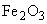 --2,81,31,51,12 Огнеупорность, °С, не ниже169017101750---3 Открытая пористость изделий, %:полусухого формования15-2615-2618-2516-21Не более 2416-20пластического формования19-2619-26----4 Дополнительная линейная усадка, %, не более, при температуре:1350 °С0,30,3----1400 °С--0,30,10,30,15 Термическая стойкость, число теплосмен, не менее111232Примечание - Разность максимального и минимального значений открытой пористости в одной партии изделий марок ШСП-32, ШСП-35 и МКРАСП не должна превышать 6%.Примечание - Разность максимального и минимального значений открытой пористости в одной партии изделий марок ШСП-32, ШСП-35 и МКРАСП не должна превышать 6%.Примечание - Разность максимального и минимального значений открытой пористости в одной партии изделий марок ШСП-32, ШСП-35 и МКРАСП не должна превышать 6%.Примечание - Разность максимального и минимального значений открытой пористости в одной партии изделий марок ШСП-32, ШСП-35 и МКРАСП не должна превышать 6%.Примечание - Разность максимального и минимального значений открытой пористости в одной партии изделий марок ШСП-32, ШСП-35 и МКРАСП не должна превышать 6%.Примечание - Разность максимального и минимального значений открытой пористости в одной партии изделий марок ШСП-32, ШСП-35 и МКРАСП не должна превышать 6%.Примечание - Разность максимального и минимального значений открытой пористости в одной партии изделий марок ШСП-32, ШСП-35 и МКРАСП не должна превышать 6%.Наименование показателяНорма для маркиНорма для маркиШСП-32, ШСП-35, МКРАСПМЛСП-63, МКСПТ-73 МКСП-731 Овальность, мм, не более, при диаметре:до 100 мм включ.11св. 100 мм212 Кривизна по высоте изделия, мм, не более213 Скошенность торцовых плоскостей, мм, не более114 Отбитость: на рабочей поверхностиНе допускаетсяНе допускаетсяна внешней кромке торцов глубиной, мм, не более335 Отдельные выплавки на рабочей поверхности диаметром, мм, не более556 Отдельные посечки, не образующие сетки и не пересекающие ребро, шириной:до 0,3 мм включ.--св. 0,3 мм до 0,5 мм включ. и длиной, мм, не более, на поверхности:рабочей 2520нерабочей40257 ТрещиныНе допускаютсяНе допускаютсяПримечание - На рабочей поверхности не должно быть выступающих и выкрашивающихся зерен; канал должен быть свободен от песка, шамотного порошка, других загрязнений и налипов.Примечание - На рабочей поверхности не должно быть выступающих и выкрашивающихся зерен; канал должен быть свободен от песка, шамотного порошка, других загрязнений и налипов.Примечание - На рабочей поверхности не должно быть выступающих и выкрашивающихся зерен; канал должен быть свободен от песка, шамотного порошка, других загрязнений и налипов.Наименование показателяНорма для маркиНорма для маркиНорма для маркиНорма для маркиНорма для маркиНорма для маркиШСП-32ШСП-34ШСП-37ШГСПМКРСПМКСП1 Массовая доля на прокаленное вещество, %:, не менее323437-Св. 45Св. 72, не более----1,51,22 Изменение массы при прокаливании, %, не менее---20--3 Огнеупорность, °С, не ниже169017101710-Св. 1750-4 Открытая пористость, %, изделий:полусухого формования15-2015-2015-20-16-2116-21пластического формования18-2318-2218-23Не более 2720-25-5 Температура начала размягчения, °С, не ниже, изделий:полусухого формования132013201350-1350-пластического формования135013501370-1350-6 Термическая стойкость, число теплосмен, не менее131111Примечания

1 Разность максимального и минимального значений открытой пористости в одной партии изделий марки ШГСП не должна превышать 5%.

2 Для пробки номер 9 температуру начала размягчения не определяют.Примечания

1 Разность максимального и минимального значений открытой пористости в одной партии изделий марки ШГСП не должна превышать 5%.

2 Для пробки номер 9 температуру начала размягчения не определяют.Примечания

1 Разность максимального и минимального значений открытой пористости в одной партии изделий марки ШГСП не должна превышать 5%.

2 Для пробки номер 9 температуру начала размягчения не определяют.Примечания

1 Разность максимального и минимального значений открытой пористости в одной партии изделий марки ШГСП не должна превышать 5%.

2 Для пробки номер 9 температуру начала размягчения не определяют.Примечания

1 Разность максимального и минимального значений открытой пористости в одной партии изделий марки ШГСП не должна превышать 5%.

2 Для пробки номер 9 температуру начала размягчения не определяют.Примечания

1 Разность максимального и минимального значений открытой пористости в одной партии изделий марки ШГСП не должна превышать 5%.

2 Для пробки номер 9 температуру начала размягчения не определяют.Примечания

1 Разность максимального и минимального значений открытой пористости в одной партии изделий марки ШГСП не должна превышать 5%.

2 Для пробки номер 9 температуру начала размягчения не определяют.Наименование показателяНорма для маркиНорма для маркиШСП-32, ШСП-34, ШСП-37, МКРСП, МКСПШГСП1 Отбитость глубиной, мм:на рабочей поверхностиНе допускаетсяНе допускаетсяв местах сопряжения пробки со стаканом и вкладышемТо жеТо жена внешней кромке торцов, не более332 Отдельные выплавки диаметром, мм, не более:на рабочей поверхности33в местах сопряжения пробки со стаканом и вкладышемНе допускаютсяНе допускаются3 ПосечкиТо жеТо же4 Трещины""5 Выгорание графита-Не допускаетсяПримечание - На рабочей поверхности не должно быть выступающих и выкрашивающихся зерен; канал должен быть свободен от песка, шамотного порошка, других загрязнений и налипов.Примечание - На рабочей поверхности не должно быть выступающих и выкрашивающихся зерен; канал должен быть свободен от песка, шамотного порошка, других загрязнений и налипов.Примечание - На рабочей поверхности не должно быть выступающих и выкрашивающихся зерен; канал должен быть свободен от песка, шамотного порошка, других загрязнений и налипов.Наименование показателяНорма для маркиНорма для маркиНорма для маркиНорма для маркиНорма для маркиНорма для маркиНорма для маркиШСП-32ШСП-34ШГСПМЛСППСП-90ПБСП-88ФБСП-541 Массовая доля на прокаленное вещество, %:
, не менее3234-Св. 62---, не более---1,5---, не менее----908854, не более------322 Изменение массы при прокаливании, %, не менее--20----3 Огнеупорность, °С, не ниже16901710-----4 Открытая пористость, %, не более222027242622225 Температура начала размягчения, °С, не ниже13501350-----6 Предел прочности при сжатии, Н/мм, не менее----2525257 Кажущаяся плотность, г/см, не менее-----2,55-8 Массовая доля влаги, %, не более-----0,60,5Примечания

1 Допускается изготовлять стакан номеров 19-24 марки ПСП-90 с открытой пористостью не более 29% и пределом прочности при сжатии не менее 20 Н/мм.

2 По требованию потребителя безобжиговый стакан подвергают парафинированию.Примечания

1 Допускается изготовлять стакан номеров 19-24 марки ПСП-90 с открытой пористостью не более 29% и пределом прочности при сжатии не менее 20 Н/мм.

2 По требованию потребителя безобжиговый стакан подвергают парафинированию.Примечания

1 Допускается изготовлять стакан номеров 19-24 марки ПСП-90 с открытой пористостью не более 29% и пределом прочности при сжатии не менее 20 Н/мм.

2 По требованию потребителя безобжиговый стакан подвергают парафинированию.Примечания

1 Допускается изготовлять стакан номеров 19-24 марки ПСП-90 с открытой пористостью не более 29% и пределом прочности при сжатии не менее 20 Н/мм.

2 По требованию потребителя безобжиговый стакан подвергают парафинированию.Примечания

1 Допускается изготовлять стакан номеров 19-24 марки ПСП-90 с открытой пористостью не более 29% и пределом прочности при сжатии не менее 20 Н/мм.

2 По требованию потребителя безобжиговый стакан подвергают парафинированию.Примечания

1 Допускается изготовлять стакан номеров 19-24 марки ПСП-90 с открытой пористостью не более 29% и пределом прочности при сжатии не менее 20 Н/мм.

2 По требованию потребителя безобжиговый стакан подвергают парафинированию.Примечания

1 Допускается изготовлять стакан номеров 19-24 марки ПСП-90 с открытой пористостью не более 29% и пределом прочности при сжатии не менее 20 Н/мм.

2 По требованию потребителя безобжиговый стакан подвергают парафинированию.Примечания

1 Допускается изготовлять стакан номеров 19-24 марки ПСП-90 с открытой пористостью не более 29% и пределом прочности при сжатии не менее 20 Н/мм.

2 По требованию потребителя безобжиговый стакан подвергают парафинированию.Наименование показателяНорма для маркиНорма для маркиШСП-32, ШСП-34, МЛСП, ПСП-90, ПБСП-88, ФБСП-54ШГСП1 Отбитость глубиной, мм, не более:на рабочей поверхности33в местах сопряжения стакана с пробкойНе допускаетсяНе допускаетсяна нерабочей поверхности:глубиной, мм, не более1010длиной, мм, не более1515в количестве, шт., не более222 Отдельные выплавки диаметром, мм, не более:на рабочей поверхности33в местах сопряжения стакана с пробкойНе допускаютсяНе допускаютсяна нерабочей поверхности553 Отдельные посечки, не образующие сетки и не пересекающие ребро, шириной:до 0,3 мм включ.--св. 0,3 мм до 0,5 мм включ. и длиной, мм, не более, на поверхности:рабочейНе допускаютсяНе допускаютсянерабочей4040в нижней части выемки для вкладыша у стакана номеров 25-30, 33, 34 и в месте сопряжения наружной конусной части стакана и шейки для стакана номер 2425254 ТрещиныНе допускаютсяНе допускаются5 Выгорание графита-Не допускаетсяПримечание - На рабочей поверхности не должно быть выступающих и выкрашивающихся зерен; канал должен быть свободен от песка, шамотного порошка, других загрязнений и налипов.Примечание - На рабочей поверхности не должно быть выступающих и выкрашивающихся зерен; канал должен быть свободен от песка, шамотного порошка, других загрязнений и налипов.Примечание - На рабочей поверхности не должно быть выступающих и выкрашивающихся зерен; канал должен быть свободен от песка, шамотного порошка, других загрязнений и налипов.Наименование показателяНорма для маркиНорма для маркиНорма для маркиПСП-90ПБСП-88ФБСП-541 Массовая доля на прокаленное вещество, %:, не менее 908854, не более--322 Открытая пористость, %, не более2321203 Кажущаяся плотность, г/см, не менее-2,65-4 Массовая доля влаги, %, не более-0,600,50Примечание - По требованию потребителя безобжиговый вкладыш подвергают парафинированию.Примечание - По требованию потребителя безобжиговый вкладыш подвергают парафинированию.Примечание - По требованию потребителя безобжиговый вкладыш подвергают парафинированию.Примечание - По требованию потребителя безобжиговый вкладыш подвергают парафинированию.Наименование показателяНорма для маркиНорма для маркиНорма для маркиПСП-90ПБСП-88ФБСП-541 Отбитость глубиной, мм, не более:на рабочей поверхности333в местах сопряжения вкладыша с пробкойНе допускаетсяНе допускаетсяНе допускаетсяна нерабочей поверхности:глубиной, мм, не более555длиной, мм, не более101010в количестве, шт., не более2222 Отдельные выплавки диаметром, мм, не более:на рабочей поверхности333в местах сопряжения вкладыша с пробкойНе допускаютсяНе допускаютсяНе допускаютсяна нерабочей поверхности5553 Отдельные посечки, не образующие сетки и не пересекающие ребро, шириной:до 0,3 мм включ.---св. 0,3 мм включ. до 0,5 мм включ. и длиной, мм, не более, на поверхности:рабочейНе допускаютсяНе допускаютсяНе допускаютсянерабочей4040404 ТрещиныНе допускаютсяНе допускаютсяНе допускаютсяПримечание - На рабочей поверхности не должно быть выступающих и выкрашивающихся зерен, канал должен быть свободен от песка, шамотного порошка, других загрязнений и налипов.Примечание - На рабочей поверхности не должно быть выступающих и выкрашивающихся зерен, канал должен быть свободен от песка, шамотного порошка, других загрязнений и налипов.Примечание - На рабочей поверхности не должно быть выступающих и выкрашивающихся зерен, канал должен быть свободен от песка, шамотного порошка, других загрязнений и налипов.Примечание - На рабочей поверхности не должно быть выступающих и выкрашивающихся зерен, канал должен быть свободен от песка, шамотного порошка, других загрязнений и налипов.Наименование показателяНорма1 Массовая доля  на прокаленное вещество, %, не менее322 Огнеупорность, °С, не ниже16903 Открытая пористость, %, не более234 Предел прочности при сжатии, Н/мм, не менее15Наименование показателяНорма1 Отбитость глубиной, мм, не более:на рабочей поверхности4на нерабочей поверхности:глубиной, мм, не более10длиной, мм, не более30в количестве, шт., не более32 Отдельные выплавки диаметром, мм, не более:на рабочей поверхности5на нерабочей поверхности83 Отдельные посечки, не образующие сетки и не пересекающие ребро, шириной:до 0,3 мм включ.-св. 0,3 мм до 0,5 мм включ. и длиной, мм, не более, на поверхности:рабочей30нерабочей504 Трещины:на рабочей поверхностиНе допускаютсяна нерабочей поверхности длиной, мм, не более40Примечание - На рабочей поверхности не должно быть выступающих и выкрашивающихся зерен; канал должен быть свободен от песка, шамотного порошка, других загрязнений и налипов.Примечание - На рабочей поверхности не должно быть выступающих и выкрашивающихся зерен; канал должен быть свободен от песка, шамотного порошка, других загрязнений и налипов.Наименование изделияШирина,
мм, не болееДлина, мм, не болееСтопорная трубка0,515Стакан и вкладыш0,330Пробка0,315Гнездовой кирпич0,515Наименование показателяПериодичность проведения испытания1 Внешний вид и размерыОт каждой партии2 Строение в изломеТо же3 Химический состав:шамотной стопорной трубкиОт каждой десятой партиидругих видов шамотных изделийОт каждой пятой партииостальных изделийОт каждой второй партии4 ОгнеупорностьОт каждой пятой партии5 Открытая пористостьОт каждой партии6 Предел прочности при сжатииТо же7 Кажущаяся плотность"8 Массовая доля влаги"9 Температура начала размягченияОт каждой третьей партии10 Дополнительная линейная усадкаОт каждой второй партии11 Термическая стойкость:шамотной стопорной трубкиОт каждой третьей партиидругих групп стопорной трубкиОт каждой второй партиипробкиОт каждой партииНомер изделияРасчетный объем, смРасчетная масса, кг, изделия маркиРасчетная масса, кг, изделия маркиРасчетная масса, кг, изделия маркиРасчетная масса, кг, изделия маркиРасчетная масса, кг, изделия маркиШСП-32, ШСП-35МКРАСПМЛСП-63МКСПТ-73МКСП-73при средней кажущейся плотности, г/смпри средней кажущейся плотности, г/смпри средней кажущейся плотности, г/смпри средней кажущейся плотности, г/смпри средней кажущейся плотности, г/см2,02,22,42,42,5119653,94,34,74,74,9231206,26,97,57,57,8339007,88,69,49,49,84515010,311,312,412,412,95662013,214,615,915,916,66656513,114,415,815,816,47759015,216,718,218,219,08751515,016,518,018,018,88-1758515,216,718,218,219,0Номер изделияРасчетный объем,
смРасчетная масса, кг, изделия маркиРасчетная масса, кг, изделия маркиРасчетная масса, кг, изделия маркиРасчетная масса, кг, изделия маркиШСП-32, ШСП-34, ШСП-37ШГСПМКРСПМКСПпри средней кажущейся плотности, г/смпри средней кажущейся плотности, г/смпри средней кажущейся плотности, г/смпри средней кажущейся плотности, г/см2,01,82,22,597751,61,41,71,91012952,62,32,83,21119553,93,54,34,91228605,75,16,37,21336657,36,68,19,21440258,17,28,910,114-141508,37,59,110,414-246209,28,310,211,6Номер изделия, ммРасчетный объем, смРасчетная масса, кг, изделия маркиРасчетная масса, кг, изделия маркиРасчетная масса, кг, изделия маркиРасчетная масса, кг, изделия маркиШСП-32, ШСП-34ШГСПМЛСППСП-90, ПБСП-88, ФБСП-54при средней кажущейся плотности, г/смпри средней кажущейся плотности, г/смпри средней кажущейся плотности, г/смпри средней кажущейся плотности, г/см2,01,82,42,6152415703,12,8--2615653,12,82815553,12,83015503,12,83215403,12,83515303,12,84015053,02,74514702,92,65014302,92,6162033206,66,08,0-2233106,66,07,92432956,65,97,92632706,55,97,82832656,55,87,83032506,55,87,83532056,45,87,74031556,35,77,64531006,25,67,45030356,15,57,35529655,95,47,16029005,85,27,07027555,55,06,6172545109,08,110,8-3044608,98,010,73544008,87,910,64043408,77,810,44542608,57,710,25041808,47,510,05540908,27,49,86039908,07,29,67036807,46,68,81830507510,29,1--35500510,09,04049159,88,84548259,68,75047209,48,55546059,28,36045059,08,17043008,67,719301500---3,93514803,84014553,84514203,75013803,66013003,420304345---11,335431011,240426011,145419510,950411510,755402510,560392010,26537959,97036009,421304915---12,835486512,640480012,545472012,350463012,055451511,760438511,465424011,070410010,722304300--11,235428011,140425011,145421010,950416510,855410010,760403510,565393510,270383510,023308320---21,635827021,540820521,345813021,150804020,955793020,660781020,370758019,780735019,190726018,8100713018,524309455---24,635937524,440930024,245922024,050914523,855906523,660899023,470883523,080868022,690852522,2100837021,8253014803,0---3514452,94014102,8263013502,7---3513302,74013102,6272529856,0---3029505,93529105,84028605,74528105,65027455,55526805,46026055,2282541058,2---3040558,13540008,04039357,94538607,75037757,65536857,46035857,2293047359,5---3546609,34045809,24544859,05043808,85542658,56041408,3303040608,1---3540208,04039707,94539207,85038557,75537907,66037157,4313038057,66,8--3537657,56,84037157,46,74536557,36,65035857,26,45534907,06,36033906,86,13230551511,09,9--35545510,99,840538510,89,745530010,69,550519510,49,455507510,29,16049359,98,9333035007,0---3534506,94033906,84533256,65032506,55531656,36030756,23430521510,4---35514010,340505510,14549609,95048559,75547359,56046059,2Номер изделияРасчетный объем, см, ммРасчетная масса, кг, изделияпри средней кажущейся плотности 2,65 г/см35160300,42155350,41150400,4036350250,93345300,90280350,74275400,73270450,72255500,68245550,65235600,62Номер изделияРасчетный объем, смРасчетная масса, кг, изделияпри средней кажущейся плотности 2,0 г/см3748009,638555011,13946259,240944018,9411013520,3421005020,1431320526,4441315026,34547359,546531510,6491046520,9Номер штыряПрименяемый номерПрименяемый номерстопорной трубкипробки133312129199123,02,095192403727352513123,02,01152103464533433117164,02,81243114525240493722164,02,81404125565240493722164,02,81455, 6, 7, 8, 8-113, 14, 14-1, 14-26565340503722244,62,51455, 6, 7, 8, 8-113, 14, 14-1, 14-2Примечания

1 Нижний виток винтовой нарезки штыря обрезают так, чтобы исключить образование острого угла.

2 При применении разгрузочной шайбы длина винтовой нарезки  стопорного штыря номер 5 должна быть 133 мм.

3 Штырь номеров 5 и 6 допускается применять диаметром , равным 60 мм, при соответствующем увеличении внутреннего диаметра  стопорной трубки.Примечания

1 Нижний виток винтовой нарезки штыря обрезают так, чтобы исключить образование острого угла.

2 При применении разгрузочной шайбы длина винтовой нарезки  стопорного штыря номер 5 должна быть 133 мм.

3 Штырь номеров 5 и 6 допускается применять диаметром , равным 60 мм, при соответствующем увеличении внутреннего диаметра  стопорной трубки.Примечания

1 Нижний виток винтовой нарезки штыря обрезают так, чтобы исключить образование острого угла.

2 При применении разгрузочной шайбы длина винтовой нарезки  стопорного штыря номер 5 должна быть 133 мм.

3 Штырь номеров 5 и 6 допускается применять диаметром , равным 60 мм, при соответствующем увеличении внутреннего диаметра  стопорной трубки.Примечания

1 Нижний виток винтовой нарезки штыря обрезают так, чтобы исключить образование острого угла.

2 При применении разгрузочной шайбы длина винтовой нарезки  стопорного штыря номер 5 должна быть 133 мм.

3 Штырь номеров 5 и 6 допускается применять диаметром , равным 60 мм, при соответствующем увеличении внутреннего диаметра  стопорной трубки.Примечания

1 Нижний виток винтовой нарезки штыря обрезают так, чтобы исключить образование острого угла.

2 При применении разгрузочной шайбы длина винтовой нарезки  стопорного штыря номер 5 должна быть 133 мм.

3 Штырь номеров 5 и 6 допускается применять диаметром , равным 60 мм, при соответствующем увеличении внутреннего диаметра  стопорной трубки.Примечания

1 Нижний виток винтовой нарезки штыря обрезают так, чтобы исключить образование острого угла.

2 При применении разгрузочной шайбы длина винтовой нарезки  стопорного штыря номер 5 должна быть 133 мм.

3 Штырь номеров 5 и 6 допускается применять диаметром , равным 60 мм, при соответствующем увеличении внутреннего диаметра  стопорной трубки.Примечания

1 Нижний виток винтовой нарезки штыря обрезают так, чтобы исключить образование острого угла.

2 При применении разгрузочной шайбы длина винтовой нарезки  стопорного штыря номер 5 должна быть 133 мм.

3 Штырь номеров 5 и 6 допускается применять диаметром , равным 60 мм, при соответствующем увеличении внутреннего диаметра  стопорной трубки.Примечания

1 Нижний виток винтовой нарезки штыря обрезают так, чтобы исключить образование острого угла.

2 При применении разгрузочной шайбы длина винтовой нарезки  стопорного штыря номер 5 должна быть 133 мм.

3 Штырь номеров 5 и 6 допускается применять диаметром , равным 60 мм, при соответствующем увеличении внутреннего диаметра  стопорной трубки.Примечания

1 Нижний виток винтовой нарезки штыря обрезают так, чтобы исключить образование острого угла.

2 При применении разгрузочной шайбы длина винтовой нарезки  стопорного штыря номер 5 должна быть 133 мм.

3 Штырь номеров 5 и 6 допускается применять диаметром , равным 60 мм, при соответствующем увеличении внутреннего диаметра  стопорной трубки.Примечания

1 Нижний виток винтовой нарезки штыря обрезают так, чтобы исключить образование острого угла.

2 При применении разгрузочной шайбы длина винтовой нарезки  стопорного штыря номер 5 должна быть 133 мм.

3 Штырь номеров 5 и 6 допускается применять диаметром , равным 60 мм, при соответствующем увеличении внутреннего диаметра  стопорной трубки.Примечания

1 Нижний виток винтовой нарезки штыря обрезают так, чтобы исключить образование острого угла.

2 При применении разгрузочной шайбы длина винтовой нарезки  стопорного штыря номер 5 должна быть 133 мм.

3 Штырь номеров 5 и 6 допускается применять диаметром , равным 60 мм, при соответствующем увеличении внутреннего диаметра  стопорной трубки.Примечания

1 Нижний виток винтовой нарезки штыря обрезают так, чтобы исключить образование острого угла.

2 При применении разгрузочной шайбы длина винтовой нарезки  стопорного штыря номер 5 должна быть 133 мм.

3 Штырь номеров 5 и 6 допускается применять диаметром , равным 60 мм, при соответствующем увеличении внутреннего диаметра  стопорной трубки.Примечания

1 Нижний виток винтовой нарезки штыря обрезают так, чтобы исключить образование острого угла.

2 При применении разгрузочной шайбы длина винтовой нарезки  стопорного штыря номер 5 должна быть 133 мм.

3 Штырь номеров 5 и 6 допускается применять диаметром , равным 60 мм, при соответствующем увеличении внутреннего диаметра  стопорной трубки.